GRUPA ,,ŻYRAFKI”                                                              Środa 22 .IV. 2020 r.Temat ,, Ciekawostki z wiejskiego podwórka”Zadania:1.Film edukacyjny-  zapamiętaj jak najwięcej informacji o zwierzętach, przydadzą się na koniec tygodnia , zwróć uwagę m.in. .na to,  co lubią robić i jeść,  do czego służą człowiekowi, jak nazywają się dorosłe zwierzęta a jak ich dzieci. Rozwiąż zagadki które są w końcowej części  2 filmu. Link do filmów:                                                                     https://www.youtube.com/watch?v=hyPhZrWjbGAhttps://www.youtube.com/watch?v=xrgowwp1V-U2. A teraz mały relaks – masażyk . Usiądź wygodnie na dywanie, możesz skrzyżować nogi , oddychaj spokojnie i posłuchaj wiersza , który powie mama/ tata….wczuj się też w to, co poczujesz na swoich plecach * rodzic mówi wiersz i wykonuje ruchy na plecach dziecka….potem zmiana – tym razem masuje nas dziecko a recytujemy razem ( rodzic mówi razem z dzieckiem, aby łatwiej było zapamiętać)Biegną konie do zagrody                            uderzamy otwartymi dłońmi pocałych plecach
A kaczuszki hop do wody!                         uderzamy piąstkami od góry pleców do dołu
Kury ziarna wydziobują                             palcami lekko uderzamy  po całych plecach
Psy szczekają I domu pilnują                     delikatnie szczypiemy i masujemycałe plecy3. ZADANIE W KSIĄŻCE  str 36                                                                                                              - pracuj wg poleceń4. ,,Gdzie jest zwierzątko?” - utrwalamy orientację w przestrzeni, stosowanie określeń : na, pod, obok , za, przed, z prawej, z lewej* można wykorzystać maskotkę i polecamy dziecku aby położyło ją np. na stole czy  krześle według w/w propozycji * dzieci młodsze utrwalają pojęcia w oparciu o film ( tak od  minuty 3.40….ale oczywiście można od początku  )Link do filmu:                                                          https://www.youtube.com/watch?v=vQbS0Dm0CjA*dzieci starsze utrwalają pojęcia wykonując ćwiczenia w książcePRACA W KSIĄŻCE NIEBIESKIEJ  str 31 5. A teraz troszkę matematyki. Policz ile jest zwierząt w gospodarstwie.  Podpisz cyframi / kropkami w wyznaczonych okienkach. 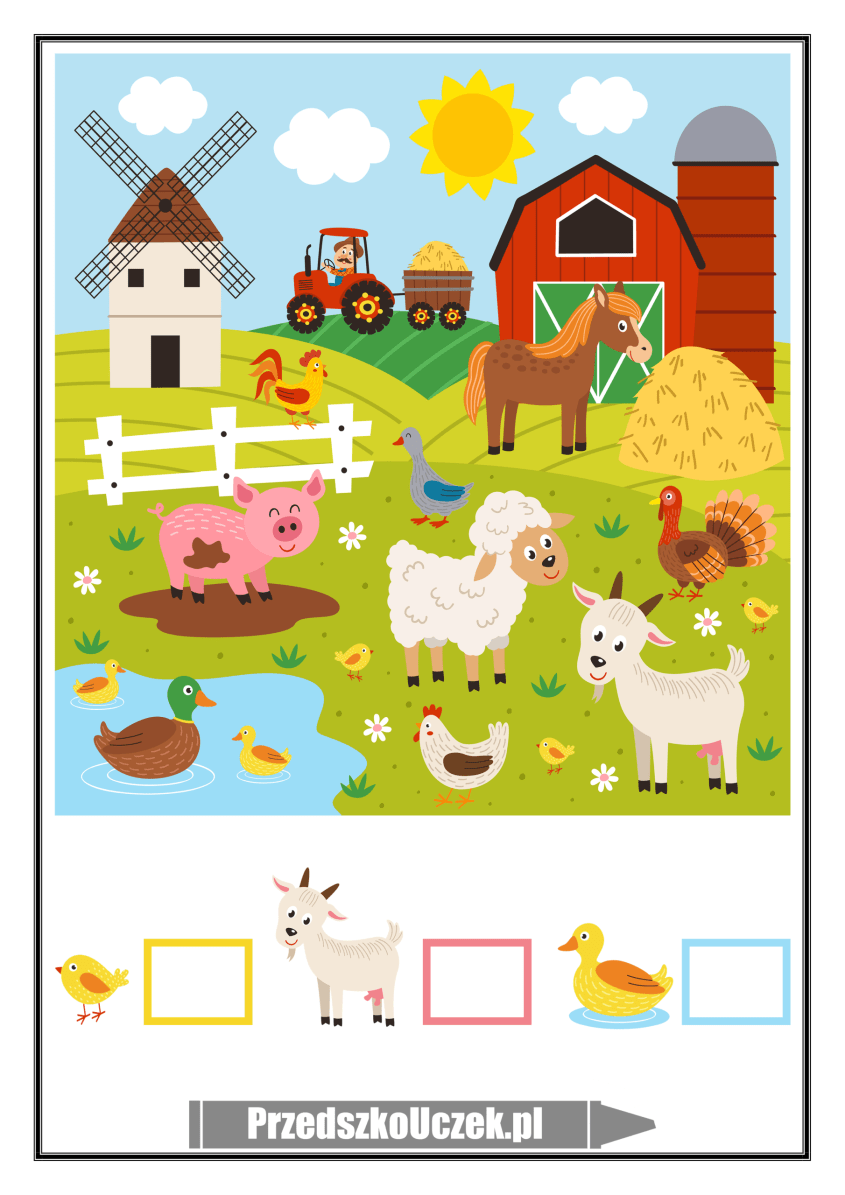 6. ZADANIE dla dzieci młodszych  KARTA nr 23 ( z luźnych kart ,,Wyprawki”)  7. ZADANIE DLA CHĘTNYCH – dzieci starszePolicz i zapisz cyframi lub kropkami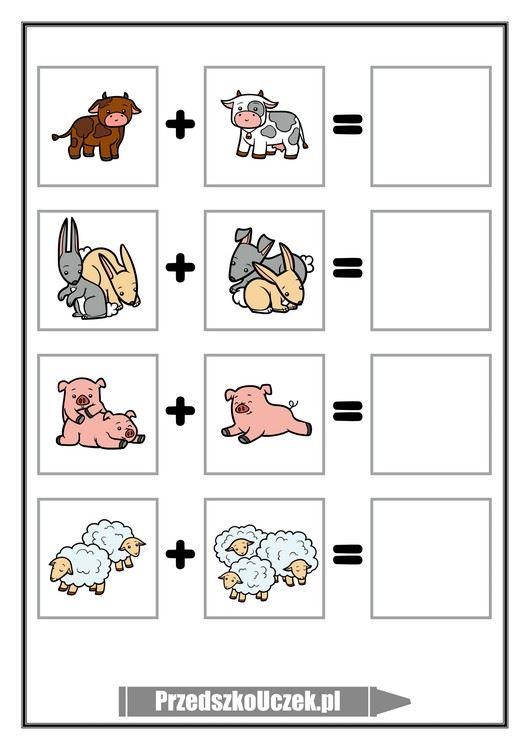 Połącz kropki od 1…2…3…aż do 10 . Zobacz jakie to zwierzątko  i pokoloruj powstały rysunek.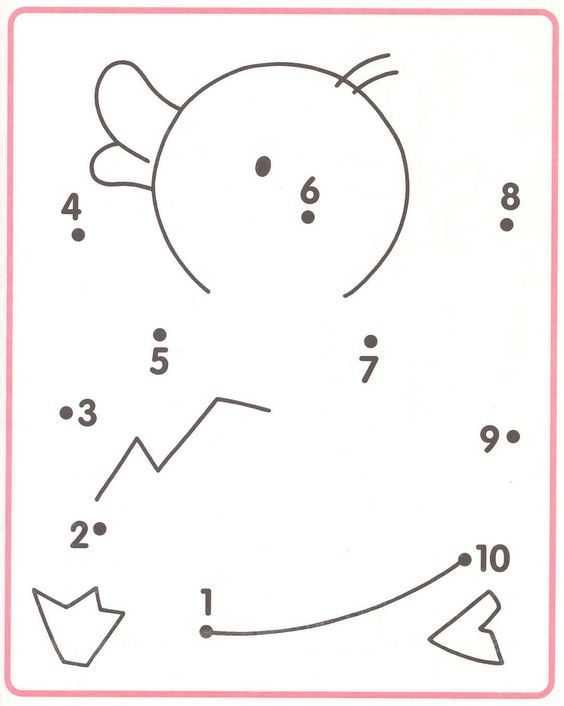 Pozdrawiam serdecznie i dziękuję za dzisiejsze spotkanie.    p.Gosia